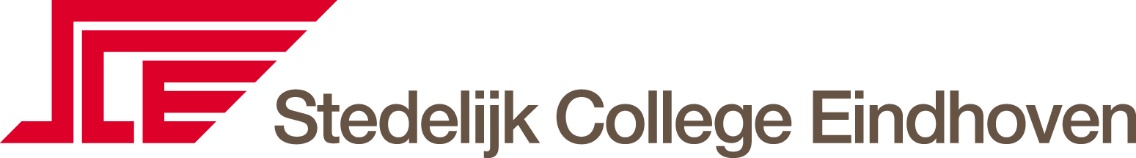 Aan alle ouder(s)/verzorger(s) van de leerlingen van leerjaar 3 (en duale leerweg lj3 en lj4)Stedelijk College Eindhoven Oude Bossche Baan.Eindhoven, 21 augustus 2018Kenmerk: 0004-210818 evw/essBetreft: Uitnodiging algemene ouderavond.Geachte ouder/verzorger,Via deze weg wil ik u graag van harte uitnodigen voor de algemene ouderavond van woensdag 5 september 2018.U bent van harte welkom vanaf 18.45 uur in het Atrium, via de hoofdingang van ons gebouw aan de Oude Bossche Baan 20. U wordt ontvangen met een kop koffie of thee.Het programma begint om 19.00 uur met een korte inleiding. Daarna zal de LOB mentor van uw zoon of dochter een aantal belangrijke zaken met u bespreken. De avond eindigt ongeveer om 20.30 uur.Wij verwachten dat u op deze algemene ouderavond aanwezig zult zijn. Via onderstaand strookje of via e-mail: ess@stedelijkcollege.nl kunt u aangeven met hoeveel personen u wilt komen.Met vriendelijke groet,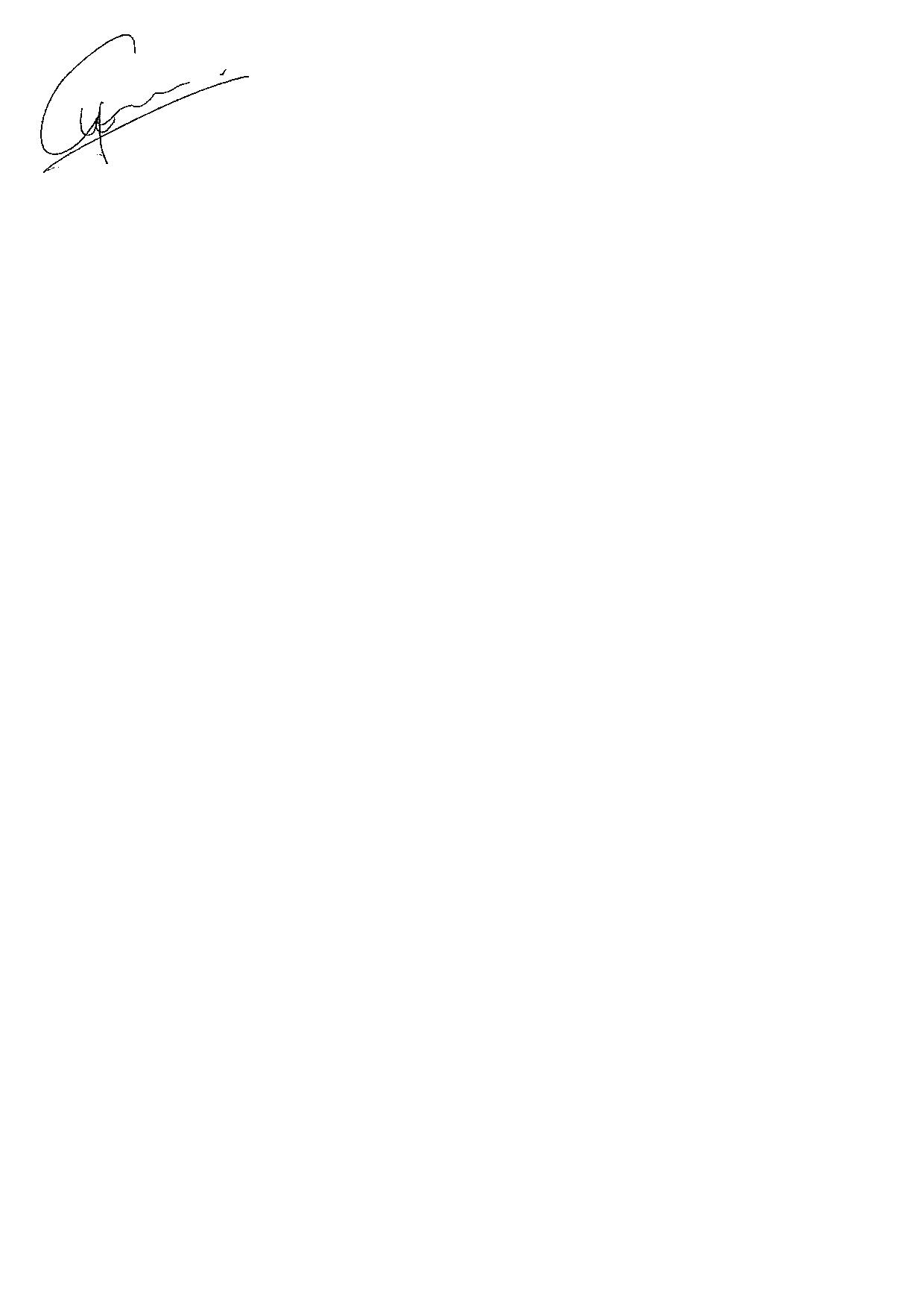 W.T.H. EversOpleidingsdirecteur Ouder(s)/verzorger(s) van: ……………………..…………………………..  klas ………………komen wel/niet * op de algemene ouderavond van woensdag 5 september 2018met ……… personen.* Doorhalen wat niet van toepassing is. Strookje in laten leveren bij de mentor vóór 29 augustus 2018.